Памятка о сертификате дополнительного образования.Информация для родителей.Сертификат —это что?  Сертификат—это номер в информационной системе персонифицированного дополнительного образования(ПФДО),который может получить каждый ребенок в возрасте от 5 до 18 лет, проживающий или обучающийся на территории Кабардино-Балкарской Республики. Номер сертификата необходимо сообщать при обучении ребенка по любым дополнительным образовательным программам в секциях и кружках в школах, детских садах, спортивных школах, центрах детского творчества, частных школах и центрах и пр. Без номера сертификата ребенок не может быть зачислен на программы дополнительного образования! #пфдо #уочегем #сертификат #региональныймодельныйцентр #дополнительноеобразованиедетей @uochegem @pfdokbr @pfdo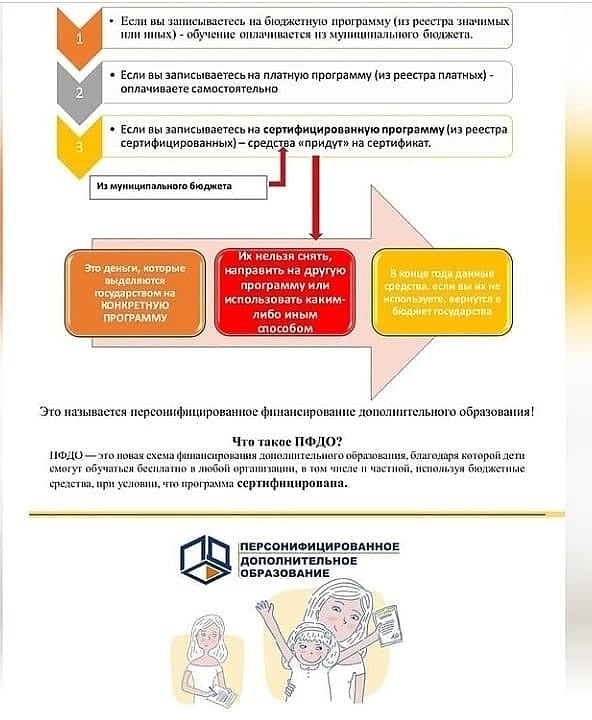 